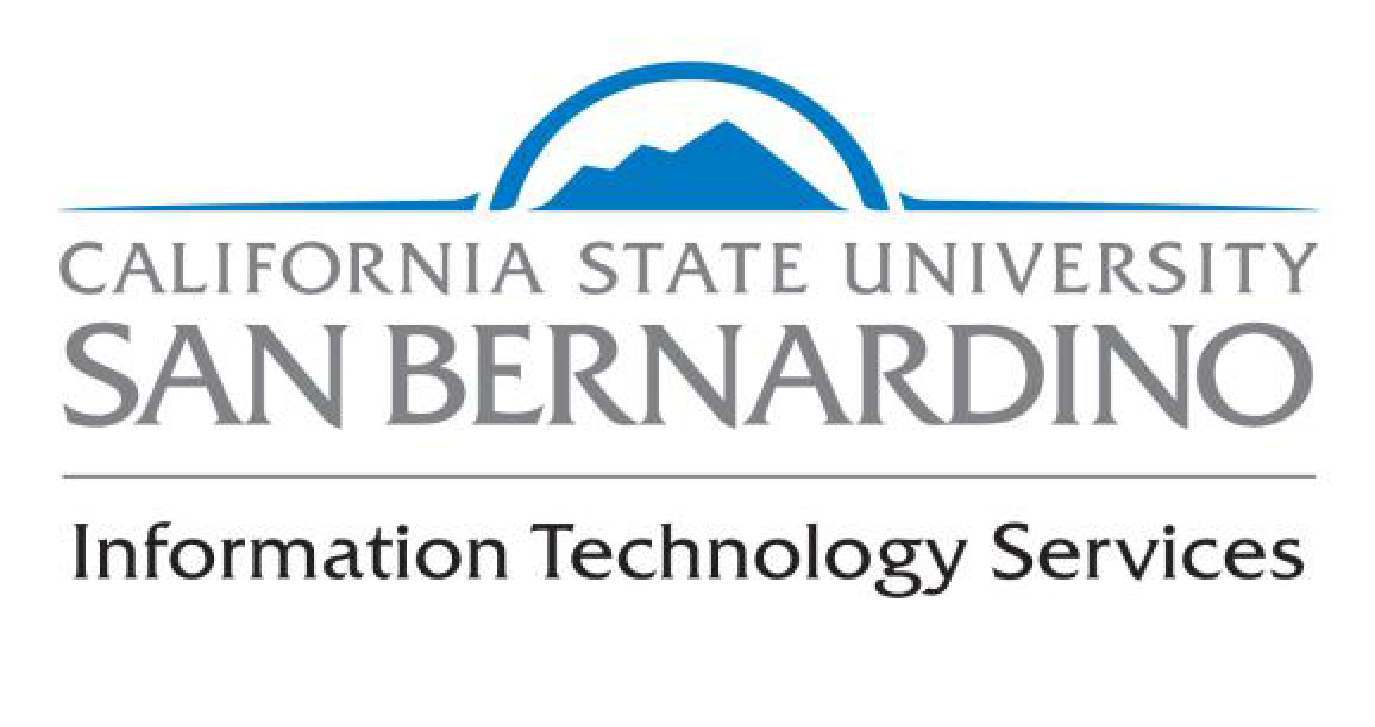 IT Governance CMS SubcommitteeMeeting Date:                    May 09, 2018                                              3:00pm-4:00p.m.                                               John Pfau Library 2107Discussion/Action Items:MyCoyote Portal: Go live set for June 29th. Testing has been done with two test groups composed of students, faculty, and staff.PeopleSoft HR & CS down for 4-6 hours on July 14th. App servers moving to non-Trust. This is a CMS driven project to move applications.College Source Degree Audit (PAWS) and Degree Planner (MyCap) upgrade is in progress. Go-live is targeted for the end of June 2018.